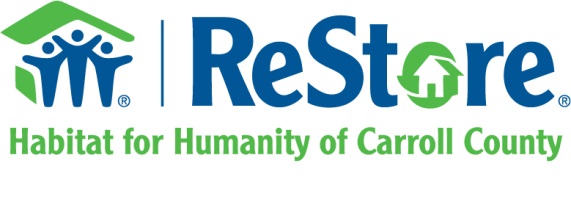 TITLE:  Resource CoordinatorSTATUS: Non-Exempt / Full-time REPORTS TO: ReStore Manager Primary Role: The Resource Coordinator will be responsible for coordinating all resources at the ReStore including, but not limited to; scheduling ReStore pickups, coordinating with third party deliveries, greet new volunteers and introduce to warehouse staff, ensure office supplies are maintained at proper levels.  Responsibilities: Operational: Maintain the ReStore Pickup inbox and phone request by coordinating and scheduling all pickups performed by the ReStore Donation Ambassador.Maintain the ReStore Pickup Schedule by scheduling pickups logistically and ensuring the drivers time is best utilized with limited cross-county trips.Maintaining proper and timely communication with all donors by responding to all requests as quickly as possible and no longer than 24 hours of time of receipt.Coordinate/schedule pickups from donors and confirm scheduled pickup date 2 days prior to scheduled date.Collaborate with ReStore staff to provide support and handle logistics for ReStore staffing needs.Assist the Office Manager in collecting any volunteer waiver forms that have not been received electronically.Ensure, along with all other ReStore staff, implementation of volunteer policies and procedures. Assist with administrative duties as needed.Maintain an effective working relationship with ReStore staff, volunteers, Habitat homeowners, Corporate and residential donors, and ReStore customers.Other duties as assigned by ReStore Manager or Assistant Manager.Volunteer Management: Guide and assist volunteers in their work, understanding that each is an individual with different capabilities.Along with all ReStore staff, train new volunteers to deliver high quality, consistent customer service experience in the ReStore and on pick-ups.  Ensure issues are professionally resolved and reported in a timely basis.Provide direction for ReStore volunteers, including Institution Community Work Crew and community service volunteers.Skills and Personal Characteristics: Dedication to and ability to articulate the mission and core values of Habitat for Humanity of Carroll County.Ability to plan, schedule, prioritize, coordinate, delegate and manage multiple work activities.Attention to detail and overall quality control.Strong interpersonal skills, dealing well with a variety of people, personalities, and backgrounds.Excellent written and verbal communication and public relations skills.Initiative and independent action demonstrated in handling tasks assigned.Demonstrated knowledge of operations, policies, and procedures.Self-sufficient and cooperative nature. Education and Experience:High school diploma or GED.Working knowledge in Microsoft Office, including Word, Excel, and email.Administrative experience preferred. Nonprofit experience a plus.Reports to: ReStore ManagerEmployment Status: Full time, hourly position.  Workdays may include Saturdays. Salary: Competitive pay with benefits.  Compensation is dependent on experience.